ВИДЕТЬ, СЛЫШАТЬ, ЧУВСТВОВАТЬ... 
(Сократическая беседа и слайд-фильм 
как средство христианского воспитания)Сурова Л.В.
     Мы рассмотрели некоторые вопросы общей методики православной педагогики, а теперь можем поделиться опытом учебного слайд-фильма и частной методикой сократического урока, много лет используемой автором на занятиях с разными возрастными группами. 
     Любая методика, претендующая называться христианской, должна, прежде всего, сохранять свободу учащегося. Обычно принято говорить о свободе действия, но в христианской педагогике чрезвычайно важна именно проблема свободы восприятия. 
     Что же это такое? Прежде всего, способность и возможность свободно, без всякого внешнего эмоционального, интеллектуального и физического давления видеть, слышать, чувствовать окружающий нас мир, и, как высшее проявление свободы - доверительная открытость миру духовному, горнему. Но может возникнуть вопрос, разве наши органы чувств не гарантируют уже нам этой свободы? В том-то и дело, что нет. Восприятие - труд души, а не органов чувств. Очень быстро непосредственное восприятие детей гаснет и становится восприятием опосредованным, обусловленным, то есть зависимым и несвободным. Почему это происходит? 
     Пассивное восприятие - это болезнь современного общества - своего рода защитная реакция на информационную и эмоциональную атаку, которую приходится выдерживать каждому. Современный человек знает уже слишком много фактов из истории культуры разных народов. Мифы, легенды, сказки, эпические и религиозные предания существуют в нашем сознании как некий культурный багаж, ни к чему особенно нас не обязывающий. 
     Более того, мы с детства приучены выбирать, что нам интересно, а что нет, поэтому критически-прагматическое восприятие очень рано начинает подменять собой восприятие непосредственное. Есть и еще одна причина быстро возрастающей пассивности детского восприятия - это наша школа. Вспоминается горестный возглас одной матери: "У меня сказки сочинял, а теперь весь потух, все убила школа". Но ведь школа не хотела специально убивать, как-то само так вышло... Разворачивая сеть христианского образования, все это мы должны принять во внимание. 
     Если свобода действий человека иногда нуждается в ограничении, то свободу восприятия надо охранять, и всем друг в друге поддерживать. Она - наше достояние. Творческие способности личности непосредственно связаны со свободой восприятия, с тем, что человек видит многое, чувствует многое. Творчество же, к которому человек поистине призван здесь на земле, которое есть одно из проявлений образа Божия в нем, из-за утраты живого восприятия как-то сворачивается, "окукливается" в человеке. По существу он отказывается от самой жизни. Поэтому сегодня во всем мире первоочередным является вопрос об активизации творческого потенциала личности. Христианская же педагогика к этой проблеме должна подходить как к своему основному поприщу, ибо нигде, как в христианстве, высота и достоинство человека не явлены в такой полноте. И нигде, как в Евангелии, мы не видим такого бережного отношения к личности и, главное, к ее собственному пути. 
     Итак, поговорим об учебном слайд-фильме как об одной из возможностей развития творческого мышления учащихся. 
     Обычно слайды применяют на уроках как иллюстрации к объясняемому материалу. И как любое наглядное пособие они, конечно, повышают эффективность учебного процесса и оживляют атмосферу урока. Но с помощью слайд-фильма можно добиться гораздо большего. Надо только понять, что такое слайд-фильм и чем он отличается от простого иллюстрирования учительской речи. 
     Давайте подумаем, какую роль при объяснении материала играет зрительный образ, который предстает перед глазами учащихся? Он первичен? Его восприятие непосредственно? Нет, хотим мы этого или нет, зрительный образ оказывается вторичным. Свободен ли ученик в своем восприятии? Если честно, то никак он не может быть свободным от уже навязанного ему нашего представления. 
     Разберем живую педагогическую ситуацию: взрослый (учитель) показывает ребенку (ученику) что-то, чего тот раньте не видел, при этом он, естественно, хочет на что-то обратить внимание больше, на что-то меньше. Вот его первая реплика: "Посмотри, какой белоснежный цветок!" или: "Видишь, на что похож этот дом, ну, настоящая гора!" или: "Посмотри, какой черный лес на фоне белого поля и совершенно белого неба. Помнишь, как у Пушкина "прозрачный лес один чернеет, и ель сквозь иней зеленеет, и речка подо льдом блестит...". 
     Казалось бы, учитель все делает правильно, даже более того, он вплетает в свои впечатления уже имеющиеся в культуре образы. Все очень грамотно. 
     С точки зрения уже имеющейся в багаже человечества культуры грамотно, а с точки зрения педагогической науки неграмотно. Почему? Да потому, что перед нами живой человек, который видит, слышит, чувствует все раньше, чем мы ему на то укажем. Он способен чувствовать сам. 
     Урок - это совместное свободное движение, дружеское сопровождение, но никак не "ведение на привязи". Мы же часто в первом же предложении указуем не только на то, что, как и когда произошло, но и как это надо воспринимать. Мы ребенку чувствовать, а затем и действовать не даем. Фактически он оказывается в безвоздушном пространстве, мы выпили весь воздух, мы высказались,- а он? Что с ним происходило и происходит? 
     Невнимание к личным впечатлениям ученика ведет за собой массу педагогических ошибок, и в первую очередь - невнимание к самому предмету обучения. 
     Не внимая, мы учим не внимать! Мало того, не отвечая на внимание ребенка, мы учим его не отвечать нам. Чрезмерно выделяя что-то одно, мы учим видеть не целое, а довольствоваться частью. Преодолевая сопротивление, учим насилию, и более того - возможности и законности насилия в жизни. Можно будет потом долго говорить о гуманности и ненасилии, но опыт насилия, хотим мы того или нет, уже будет привит. 
     Но вернемся к слайд-фильму, если он не иллюстрация слов учителя, то что? Урок со слайд-фильмом - это, прежде всего, урок сократический, т.е. в основе его должна лежать сократическая беседа. Два слова о ней. 
     На сократическом уроке видимая активность принадлежит ученику, а невидимое руководство - учителю. Причем внешне они равны. В нашем случае оба смотрят слайд-фильм, оба реагируют. Но только учитель этот слайд-фильм уже видел раньше, и уже имел опыт общения с этим материалом. Сейчас его восприятие должно быть глубже, полнее и по ассоциациям, и по чувствованию. Но непременно педагог сам должен смотреть и переживать то, что составляет сегодняшний предмет познания. Он сам - ученик на своем уроке и, глядя на экран, переживая и получая определенные впечатления, не сообщает их своим ученикам, а уточняет их, стремится дополнить и - вопрошает. 
     В катехизисе епископа Александра (Семенова Тян-Шанского) мы читаем, что сущность научного исследования есть преимущественно вопрошание [1]. А поскольку на уроке идет процесс познания, то всех и надо учить вопрошанию. Учитель же, как старший ученик, вопрошает первым, так рождается сократический вопрос. 
     Что такое сократический вопрос? Для учителя это перекрестие нескольких мыслительных потоков: его сегодняшнего живого впечатления от предмета и воспоминания своего прошлого впечатления. А кроме того, этот вопрос должен быть отзвуком самих впечатлений детей. Как это сделать? Если мы предложим себе посмотреть вокруг их глазами и послушать их ушами, то тут же заметим, что начинаем слышать детские вопросы. Причем не частные вопросы конкретного ребенка, а типичный, общий вопрос для данной возрастной группы, для данного класса. 
     Чем более мы вживаемся в своих учеников, тем лучше их чувствуем (заметьте, не узнаем, а чувствуем!), тем точнее и вернее будет этот вопрос, который в нас самих неминуемо встретится с нашим сегодняшним впечатлением. 
     То есть в основе сократического урока лежит внутренний диалог. Но истинный диалог - это не "вопрос-ответ", это прежде всего совместное движение. Когда двое идут взявшись за руки, вопрос должен только выполнять функцию контрольного рукопожатия: "я тут", а "я тут". 
     Во время сократического урока педагог при всем желании не может оторваться от учащихся и оказаться в некотором смысле в безвоздушном пространстве, куда не долетает ни взгляд ученика, ни его мысль,- он тут. Он не просто видит ученика, но слышит его и помогает родиться его живому вопросу, его мысли. На сократическом уроке педагог чувствует себя некой обобщенной личностью и ведет занятия, задает вопросы, не очень-то обнаруживая свое мнение, но лишь всемерно побуждая учеников к поиску. Тогда дети сами втягиваются в поиск, уточняют вопрос учителя своими вопросами и одновременно прислушиваются: не звучит ли уже в них искомый ответ? 
     Если вопрос учителя задан правильно, то дети, пытаясь найти ответ, расширяют саму область вопроса, хотя, конечно же, стремление к единственному ответу всегда есть. И все же педагог не торопится закрыть вопрос, а поддерживает загоревшийся огонь любознательности и подбрасывает новые вопросы, которые дети уточняют, так вместе они ищут ответ - сумму ответов. То есть, мы приближаемся к области ответов, но никогда не стремимся закрыть вопрос, преградить путь живой энергии познания. 
     А как же быть с догматическими вопросами, которые требуют как раз одного единственного ответа? Этот ответ, конечно, должен прозвучать, но - не первым. Вначале надо очертить, актуализировать максимально широкий круг вопросов, чтобы все наше существо возжаждало ответа, подготовилось к напряженному восприятию истины. Только тогда зерно догматической формулы падет на благодатную почву. В противном случае, пассивность нашей души и нашего ума победят слабенький позыв к истине и, в лучшем случае, информация будет воспринята памятью, что для христианского восприятия явно недостаточно. Вспомним замечательное высказывание законоучителя о. Е. Сосунцова: "Воспринятое одной памятью, хотя и сохраняется в душе очень долго, но не оказывает никакого нравственного воздействия на человеческую волю" [2]. 
     Итак, сократический вопрос помогает нам искать истину. Он не прост. Учитель задает его, желая побудить ученика к догадке, к открытию. Интересно здесь было бы привести слова святого Иоанна Златоуста из его толкований на последнее свидетельство Иоанна Крестителя о Христе: "Наставники не все говорят так, как хотели бы сами, но так, как требует состояние немощных" [3]. Сам Иоанн Златоуст сократической беседой владел в совершенстве. Все его толкования на Евангелие - это живые сократические уроки. Он сам себе задает вопросы, но эти вопросы как бы "сняты с языка" слушателей, подслушаны у них. Он их просто опережает. Он сам - первый спрашивающий, за ним в действие вопрошания втягиваются все присутствующие. 
     Особо следует сказать о личных мнениях, так как они - постоянные искушения во время сократического урока. Мы личного мнения ребенка не спрашиваем. И не провоцируем высказывать его. Почему? Мы хотим, чтобы ребенок увидел жизнь, факт, слово, а не свое отношение к жизни, к факту, к тому или иному слову. Местоимение "я" во всех видах всегда препятствует зрению истины. Поэтому мы и не развращаем ребенка, не привлекаем его внимания к собственному "я". Вопрос "Как тебе это нравится?" в сократической беседе мы не задаем. И сами, естественно, не торопимся высказывать собственного мнения. 
     Но разве беседа - не обмен мнениями? Сократическая беседа - нет. Это лестница, по которой мы движемся. 
     Есть направление, есть область уже известного и также область неизвестного - вопрошаемого. И есть энергия рождения открытия, которую мы всячески поддерживаем.
     Бывает, что ребята сами жаждут "повести" действие, иногда удачно вопрошая, а подчас и нарочно мешая. Этот зреющий протест может выражаться в контрдоводе (14), вопросе, что называется, "на засыпку", который может возникнуть на любом этапе урока. На него можно ответить, но лучше включить его в общее действие урока, то есть найти ему место в нашей системе вопросов. Так или иначе учитель должен быть готов к этой провокации и не бояться ее. 
     Сколько же блоков информации может быть освоено за урок? У опытного педагога - 5, у начинающего - минимум 2. 
     Где же можно посмотреть сократический диалог? В первую очередь, у Платона в "Диалогах" [4]. В православной же литературе - это александрийская школа: Климент Александрийский, Григорий Чудотворец. Но и представители других школ, такие как Иоанн Златоуст, Василий Великий, Григорий Богослов, часто строили свои проповеди по правилам сократического диалога. Это была великая пастырская традиция вспомоществования. Ведь Платон называл искусство своего учителя Сократа майевтикой, что в переводе с древнегреческого означает "повивальное искусство". 
     Вот как говорит о сократическом методе беседы священник Александр Ельчанинов в своих "Записях": 
     "Сегодня, объясняя мистику Сократа, я наткнулся на такой образ. Как он заставлял "рождать" своих собеседников собственную мысль. Своими вопросами он создавал страшно разреженную атмосферу вокруг своего собеседника, он уничтожал все ответы и решения, взятые готовыми со стороны: наконец, собеседник чувствовал себя, как мышь под колоколом воздушного насоса, он идейно задыхался и с напряжением и натугой рождал в эту пустоту свою мысль. 
     В эвристическом методе Сократа поразительны смирение и кротость. Вместо того чтобы сразить собеседника-оппонента одним резким ударом - терпение матери, ведущей ребенка, подымающей его много раз и опять направляющей... Сократ по душевному своему складу православен; одна из существенных черт православия - "озаренные благодатью сердца в глиняных сосудах". (2 Кор. 4, 7). То же пленяет и у Сократа" [5]. 
     Нам хотелось бы добавить, что типов сократических бесед может быть очень много, важно только, чтобы то новое, о чем вы хотите рассказать, само нашло свое место в уме и сердце ребенка или взрослого. Открытое самостоятельно - твое! 
     Но пора вспомнить, что наш сократический урок проходит со слайдами. Первый вопрос рождается при первом слайде. Что? Где? Почему? Как? 
     Если посмотреть внимательно, мы заметим, что энергия внимания, или энергия вопроса, как угодно, через определенное время начинает иссякать. Мы не дали однозначного ответа, а приблизились к ответу, но мы поняли и запомнили вопрос,- наступает некоторая усталость мысли. 
     Дело в том, что впечатление по природе своей коротко. Оно принципиально отличается от наблюдения, где длительность необходима. 
     Впечатление пронзительно, но мимолетно, оно, именно оно, свидетельствует о живой реакции всего нашего существа, о свободе или несвободе восприятия, но его нельзя искусственно продлевать. Мы и не длим. 
     На уроке со слайдами, как только мы начинаем чувствовать, что энергия вопроса иссякает, мы ставим следующий слайд, то есть предлагаем новое впечатление,- и, о чудо! - оно рождается. И в нас самих, и в наших соучениках. Сколько раз приходилось наблюдать это чудо оживления зала, и каждый раз реально понимаешь, что вот здесь, сейчас ты встретился с тайной самой жизни. Что вспыхнуло при новом образе? Что вспомнилось, о чем захотелось спросить? Что просто произнести? Здесь начинаешь понимать смысл искусства монтажа, во всех его великих возможностях. 
     Что такое монтаж? Это стыковка, очередность кадров, в нашем случае - слайдов, можно сказать лестница, которую мы строим. И именно в монтаже более всего проявляется внутренняя, скрытая активность педагога - что он приготовил, куда теперь поведет? То есть каждый шаг на уроке - веха пути, который задуман учителем. 
     Итак, мы движемся по лестнице урока, по тем слайдам, "которые задают вопросы". В этом-то и состоит главное отличие слайд-фильма от простой иллюстрации учительских слов. 
     В заключение хотелось бы сказать, что составление слайд-фильма похоже на писание драмы или киносценария, можно вводить любые темы, лишь бы мы смогли выстроить лестницу вопросов. Но следует напомнить, что приемы монтажа могут быть очень разными. Монтаж бывает и резким, контрастирующим, и мягким, продолжающим и проясняющим предыдущий кадр. Составлять слайд-фильм нужно непременно глядя на каждый кадр, только это дает возможность правильно выстроить вопросы, то есть почувствовать "лестницу понятий" будущего урока. Это удивительное творческое занятие: весь урок - вот он у тебя на столе, и строишь лестницу до неба... 
     В разделе "Методические разработки" вы можете познакомиться с некоторыми сценариями наших слайд-фильмов. Но сразу хотелось бы предупредить, что настоящий сократический вопрос может родиться только в аудитории, в живом союзе зала и учителя. Мы же стремились указать лишь направление общего движения разговора. Все вопросы в наших сценариях - примерные. Педагога они только должны "навести" на его собственные вопросы.

     Примечания     1.Православный катехизис. Епископ Александр (Семенов Тян-Шанский). М., Изд. Московской Патриархии, 1990, с. 15 ^     2.свящ. Сосунцов Е.Ф. Методика и конспекты уроков по священной истории. Казань. 1910, с.61 ^     3.Свт. Иоанн Златоуст. Беседы на Евангелие от Иоанна Богослова. М., Изд-во Моск. Патриархата, 1993, с.194 ^     4.Платон. Собр.соч. в 4-х тт. М., Мысль, 1993. ^     5.Свящ. Александр Ельчанинов. Записи. М., 1992, с. 101 ^ 
     Разберем примерную схему сократического урока. (см. схему № 1). Первым вопросом (1) учитель оживляет ту область знаний и опыта детей, с которой может быть смежен новый материал. Затем он ответы детей тоже стремится перевести в вопросы, только более конкретные. Таким образом увеличивается область вопросов (2), активизируется восприятие и начинается поиск ответов. 
     Когда вопросов и первичных ответов накапливается достаточно, учитель делает первое обобщение вопросов детей (3), не столько отвечая на них, сколько выявляя главную проблему (4). Затем он начинает отвечать на вопрос и дает блок информации (5), который составляет новый материал урока, уже незримо "присоединенный" к детям их вопросами. 
     После образного рассказа учителя учащиеся сами стараются найти связи этой новой блок-информации с миром (6). Учитель им помогает и одновременно освещает главный, оставшийся нерешенным вопрос (7). Затем вместе с детьми он вновь дробит этот главный вопрос на более мелкие - начинается поиск ответов (8). Опять обобщение (9), выделение основной проблемы (10) и новый блок информации (11). Затем связывание ее с жизнью, с уже имеющимися знаниями (12), с началом урока (13), с первым вопросом (1).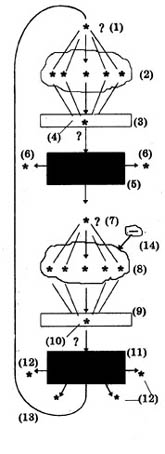 